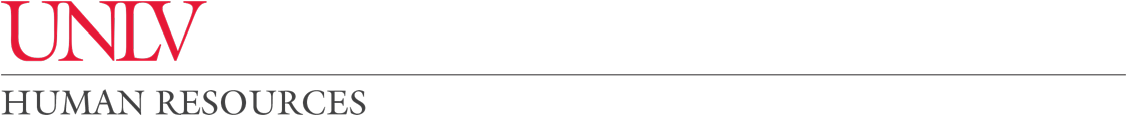 HR USE ONLY:                                  			            Approved Job Profile Code:        		                                          Approved Job Profile Title:                                                                                  Analyst Signature: 	                                Date      Position Description Questionnaire (PDQ) Administrative FacultySELECT ONE:    New Position	    Vacant/Existing Position	 Filled Position/Revised Duties EDUCATION	Other educational requirement or equivalency, please explain: EXPERIENCE	NOTE: Managers have significant decision making authority and are externally focused (outside of the department), whereas a supervisor is internally focused (within the department) and are responsible for implementing the manager’s decisions through the work of subordinate employees.Other years of required or preferred experience, please explain: CERTIFICATION AND LICENSURE	Disclosure: The title and position designations contained herein are descriptive only and the administration retains the right to reassign personnel to such other titles, positions, and duties, for which such personnel, in the judgement of the administration, are qualified.CERTIFICATIONEmployee: I certify that the statements in this position description are accurate and complete to the best of my knowledge.Employee	DateSupervisor: Please examine the preceding position description. Keep in mind that the purpose of this action is to review the position and not to evaluate the particular employee’s efficiency, abilities or credentials.I/we have reviewed the statements on this document and certify to their accuracy.Supervisor	DateDean/Director	DateProvost or Vice President	DatePosition Description Questionnaire (PDQ)SECTION I – POSITION DETAILSSECTION I – POSITION DETAILSPosition Number (leave blank if New Position)Employee Name (if applicable)Business TitleGeographic Location of PositionDepartmentDivisionSupervisor TitleSupervisor NameTime Type (Select One)   Full-time   Part-Time (less than 40 hours per week)Worker Type (Select One)  Regular (ongoing, continuous)   Temporary (limited duration, i.e.; Postdoctoral Scholar)SECTION II – POSITION SUMMARYDescribe the primary purpose of the position and include any strategic initiatives, projects/programs and scope, operational/budgetary oversight,monetary size of budget, community partnerships and/or engagement activities, etc...SECTION II – POSITION SUMMARYDescribe the primary purpose of the position and include any strategic initiatives, projects/programs and scope, operational/budgetary oversight,monetary size of budget, community partnerships and/or engagement activities, etc...% of Total JobPrimary Job Category #1Primary Job DutiesPrimary Job Duties% of Total JobPrimary Job Category #2Primary Job DutiesPrimary Job Duties% of Total JobPrimary Job Category #3Primary Job DutiesPrimary Job Duties% of Total JobPrimary Job Category #4List Primary Job DutiesList Primary Job Duties% of Total JobPrimary Job Category #5List Primary Job DutiesList Primary Job DutiesSECTION IV – MARGINAL FUNCTIONSDescribe and group the marginal job duties (associated, but not primary/essential) of the position into 2 to 3 major categories of responsibilities. Marginal Functions should not exceed 10% total.Marginal Job Duty CategoryDefine the group of marginal job duties (Event Management, Budget/Finance, Program Coordination/Management, etc…)SECTION IV – MARGINAL FUNCTIONSDescribe and group the marginal job duties (associated, but not primary/essential) of the position into 2 to 3 major categories of responsibilities. Marginal Functions should not exceed 10% total.Marginal Job Duty CategoryDefine the group of marginal job duties (Event Management, Budget/Finance, Program Coordination/Management, etc…)% of Total JobMarginal Job Category #1List Marginal Job DutiesList Marginal Job DutiesSECTION IV – MARGINAL FUNCTIONSDescribe and group the marginal job duties (associated, but not primary/essential) of the position into 2 to 3 major categories of responsibilities. Marginal Functions should not exceed 10% total.Marginal Job Duty CategoryDefine the group of marginal job duties (Event Management, Budget/Finance, Program Coordination/Management, etc…)SECTION IV – MARGINAL FUNCTIONSDescribe and group the marginal job duties (associated, but not primary/essential) of the position into 2 to 3 major categories of responsibilities. Marginal Functions should not exceed 10% total.Marginal Job Duty CategoryDefine the group of marginal job duties (Event Management, Budget/Finance, Program Coordination/Management, etc…)% of Total JobMarginal Job Category #2List Marginal Job DutiesList Marginal Job Duties% of Total JobMarginal Job Category #3List Marginal Job DutiesList Marginal Job DutiesSECTION V – KNOWLEDGE, SKILLS & ABILITIESList the knowledge, skills and abilities the incumbent must possess to successfully perform all primary/essential functions of the position.KNOWLEDGERequiredPreferredSKILLSRequiredPreferredABILITIESRequiredPreferredDEGREEDEGREEDEGREEDEGREEDEGREEDEGREEDEGREEDEGREEDEGREEDEGREEDEGREEBachelor’s  RequiredMaster’s  RequiredPhD    RequiredJD  RequiredMD  Required  RequiredBachelor’s   PreferredMaster’s   PreferredPhD     PreferredJD   PreferredMD   Preferred   PreferredDESCRIBE TYPE OF “REQUIRED” EXPERIENCE (Optional)DESCRIBE TYPE OF “REQUIRED” EXPERIENCE (Optional)DESCRIBE TYPE OF “PREFERRED” EXPERIENCE (Optional)DESCRIBE TYPE OF “PREFERRED” EXPERIENCE (Optional)REQUIREDPREFERREDYEARS OF EXPERIENCE (Select One)YEARS OF EXPERIENCE (Select One)   None    1-3 years    3-5 years  5-7 years   7-9 years  10+ years   None    1-3 years    3-5 years  5-7 years   7-9 years  10+ yearsSUPERVISORY EXPERIENCE (Select One)SUPERVISORY EXPERIENCE (Select One)   None    1-3 years    3-5 years  5-7 years   7-9 years  10+ years   None    1-3 years    3-5 years  5-7 years   7-9 years  10+ yearsMANAGEMENT EXPERIENCE (Select One)MANAGEMENT EXPERIENCE (Select One)   None    1-3 years    3-5 years  5-7 years   7-9 years  10+ years   None    1-3 years    3-5 years  5-7 years   7-9 years  10+ yearsLIST CERTIFICATION(S)LIST CERTIFICATION(S)LIST LICENSURE(S)LIST LICENSURE(S) Required     Preferred Required     Preferred Required     Preferred Required     Preferred Required     Preferred Required     Preferred Required     Preferred Required     Preferred Required     Preferred Required     Preferred Required     Preferred Required     Preferred Required     Preferred Required     PreferredSECTION VII – INTERPERSONAL RELATIONSHIPSSECTION VII – INTERPERSONAL RELATIONSHIPSInternal ContactsPositions within the University required to work with on aregular basis (exclude subordinates and supervisor)Purpose of Contacts:Explain nature, frequency and purpose of contactsExternal ContactsPositions outside the University required to work with on a regular basis (exclude subordinates and supervisor)Purpose of ContactsExplain nature, frequency and purpose of contacts